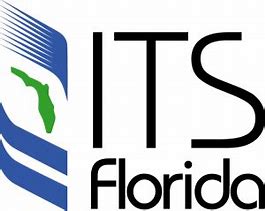 ITS FLORIDA TECHNICAL COMMITTEE2022 4th QUARTER MEETINGOctober 11, 2022Teleconference Number: (877) 594-8353Participant Code: 40953987Craig Carnes started the meeting by discussing the impacts Hurricane Ian had on Lee County and provided an update that Rob Price, Lee County Deputy Director of Transportation, had provided. Anyone wanting to donate directly to the people impacted by the Hurricane can do so on the County’s website at www.leegov.com/hurricane/storm/donate and the money will go directly to the United Way Chapter of SW Florida.Website/Forum discussion – itsflorida.org Membership information, Tech Forum, Events Calendar, Job Postings, etc…FDOT Central Office Discussion TERL Approvals since last meetingIndustry Specifications Reviews,Now on annual cycle for July each yearNew revisions upcoming102 Maintenance of TrafficFor temporary traffic detection and maintenance, language was added to make sure the detection actually detects, and places calls on the appropriate phases and doesn’t place false calls for adjacent lanes or opposing movements. Also, to ensure the ped detection places the correct ped calls. Added a pay item for Existing ITS Maintenance. 611 Acceptance Procedures for Traffic Control Signals, Devices, and ITSAdding references for the DMS and RPMU stand-alone test forms.630 Conduit (changes requested by FTE)Made a small change to the language on warning tape “Caution: FDOT cable buried below.” Another office made changes to the method of measurement to try and clarify conduit measurement on bridges. This one also includes a standard plan change. 633 Communication Cable (Changes made for FTE)Added a label requirement for splice enclosures. Use machine printed waterproof labels suitable for outside plant applications.Some minor changes to the cable terminations.635 Pull, Splice, and Junction Boxes (FTE requested changes)Added a sentence about placing boxes 2 feet above the bottom of ditches or drainage features. This sentence was subsequently removed based on comments. The intent is to bring these situations up to the Engineer and ensure field adjustments don’t move boxes into drainage areas. 639 Electrical Power Service AssembliesWe are adding requirements for electrical power transformersAdded language to use waterproof gel-filled splices for electrical wire in pull boxes when cable run can’t be continuous. Wire nuts and electrical tape splicing are no longer acceptable. 654 Midblock Crosswalk Enhancement AssemblesCleaning up the method of measurement for RRFBs to align with standard plan 654-001. 660 Vehicle Detection SystemAdded field testing requirements for WWVDS based on multiple MSPs Central Office has seen in the past. 665 Pedestrian Detection SystemSmall change to mention Type XI sheeting for signs and to reduce duplication with other spec sections or the standard plans. 671 Traffic ControllersMoved material requirements from Division II to Division III (995)676 Traffic Cabinets Moved material requirements from Division II to Division III (995)678 Traffic Controller AccessoriesMoved material requirements from Division II to Division III (995)680 system control equipment (adaptive signal control systems)Moved material requirements from Division II to Division III (995)685  Traffic Control System Auxiliaries (UPS and RPMU)Moved material requirements from Division II to Division III (996)700 Highway SigningMoved material requirements from Division II to Division III (995)Connected Vehicle specifications, etc…Upcoming MeetingsThe next meeting will be scheduled for the first quarter of 2023.Open DiscussionNOTE: Please remember that this committee is for the benefit of all ITS Florida member organizations, companies, and individuals. These meetings will be held in a manner that provides knowledge and encourages discussion of industry related topics. Solicitation of products is discouraged, as is, any negative comments regarding a company or their product/services.